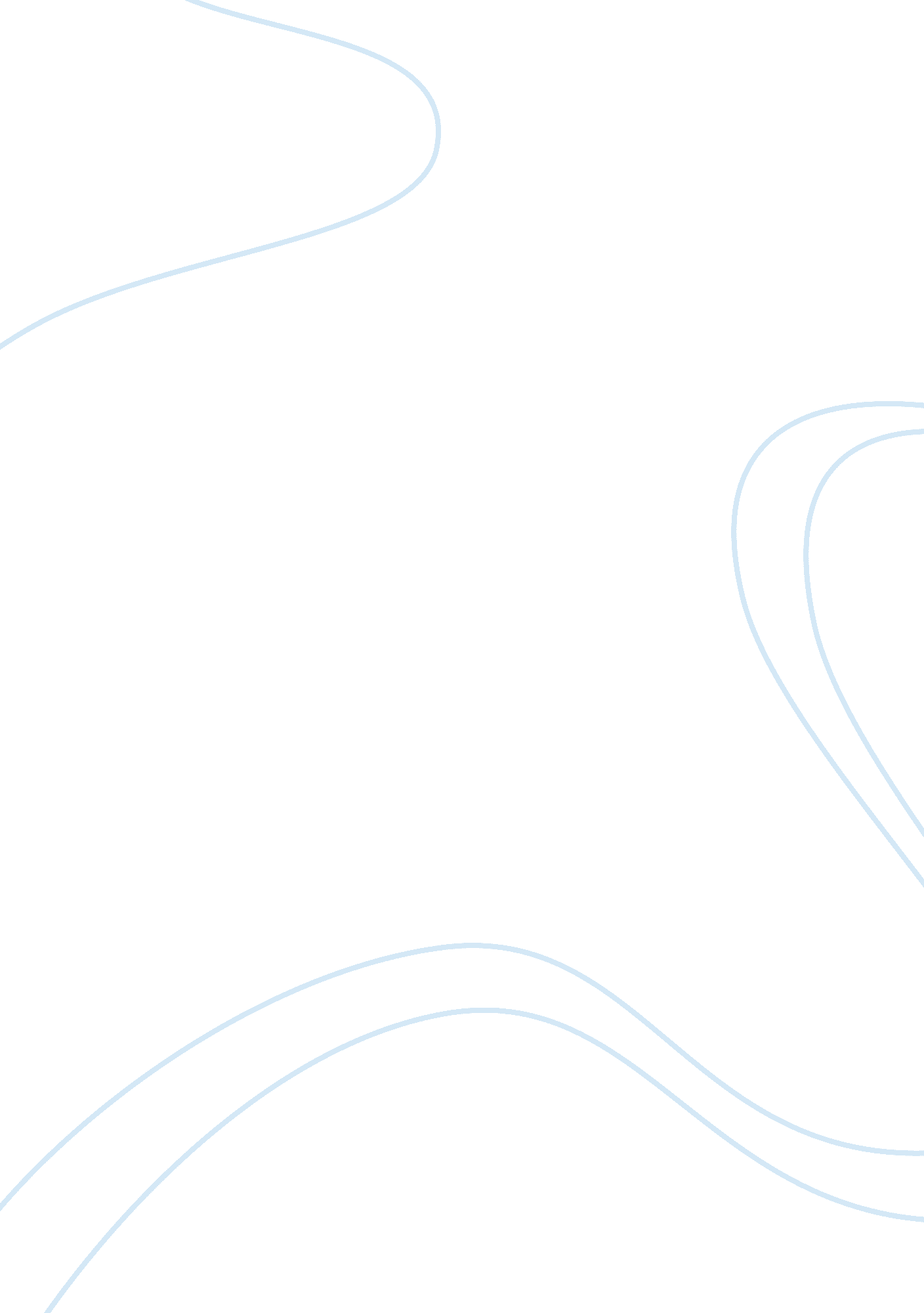 Shielding your network from security risks and threatsLaw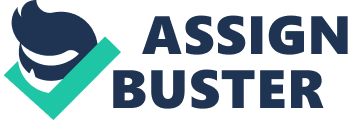 Today’s IT world is so big and in this world many securities issues are created so to protect the network resources we need proper planning for security risk, analysis and it prevention. Here it is discussed about the security risk and a hazard called spyware. Spyware is threat to IT world, but it is also curable. Security Risks At the point when PCs were vast solid gadgets remaining solitary and stacked from checked programming packs gave straightforwardly by business merchants, applications were approved before establishment and just a manager with legitimate consents could include new projects. Today, dependably on rapid broadband availability is normal, and even dial-up clients can keep up a high level of steady network to the Internet. Clients are plagued by a steady stream of toolbar assistants, cursor liveliness, program modules, and different sorts of programming they are incited to introduce. malware has been generally used to allude to the customary dangers postured by infections, Trojan ponies, and worms. the most recent couple of years, the dangers presented by another sorts of projects, including spyware and adware, have been relentlessly expanding. Spyware projects can suddenly fly up promotions, commandeer program sessions, divert programs to choose target locales, or incorporate following data on client perusing propensities. They can make utilization of a client’s PC assets without his or her educated assent, or even log a client’s keystrokes and shape information—including touchy information, for example, charge card and individual data that may then be utilized for wholesale fraud or other unlawful activities. Spyware The most ideal approach to control spyware is by keeping it from getting on your PC in any case, yet not downloading programs and never tapping on email connections isn’t generally a choice. Occasionally, even a confided in site can move toward becoming traded off and contaminate your PC — regardless of whether you’ve done nothing incorrectly. Numerous individuals are swinging to web security arrangements with solid antivirus discovery abilities and proactive insurance. On the off chance that your PC is as of now tainted, numerous security suppliers offer spyware expulsion utilities to help with distinguishing and expelling spyware. There are various free antivirus arrangements accessible, yet while a free antivirus preliminary is an incredible method to make sense of which item is best for you, don’t depend on an answer that guarantees boundless security at no cost. Frequently they will do not have certain highlights, like a virtual encoded console for entering in money related data or a solid hostile to spam channel and cloud-based discovery framework, which leaves your PC in danger. Make certain to utilize a solid web security supplier while picking a Spyware expulsion instrument as specific utilities can be famulated and really be spyware themselves. Spyware, and its related vindictive projects like malware and infections, will dependably be a threat if you utilize an Internet associated gadget. Ensuring your accounts and personality should be a best need, and it essentially isn’t possible through understanding the issue alone. 